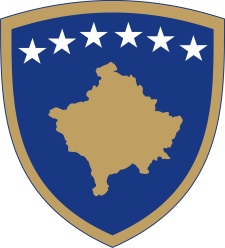 Republika e KosovësRepublika Kosova - Republic of KosovoQeveria - Vlada - Government                                  Br. 01/150              Datum: 21.07.2017Na osnovu  člana  92 stav 4. i člana  93 stav  (4) Ustava Republike Kosovo, Zakona br. 04/L-052 o o međunardodnim sporazumima člana 4 Pravilnika br. 02/2011 o oblastima administrativnih odgovornosti Kancelarije Premijera i ministarstava, izmenjenog i dopunjenog  Pravilnikom br. 07/2011, i člana  19 Poslovnika Vlade Republike Kosova  br. 09/2011, Vlada Republike Kosova je, na sednici održanoj 21. jula 2017 godine, donela:O D L U K UOdobrena je u principu inicijativa za pregovore Sporazuma između Vlade Republike Kosovo i Vlade Republike Hrvatske o saradnji i uzajamnoj pomoći u carinskim pitanjima.  Tokom pregovora ovog sporazuma, Ministarstvo finansija je dužno da postupi u skladu sa odredbama Ustava Republike Kosova, Zakona br. 04/L-052 o međunarodnim sporazumima i drugim zakonskim odredbama. Odluka stupa na snagu danom potpisivanja.Isa MUSTAFA								___________________                                                                                                 Premijer Republike Kosovo  Dostavlja se:zamenicima Premijera svim ministarstvima  (ministrima )Generalnom sekretaru KPR-a  		Arhivi VladeRepublika e KosovësRepublika Kosova - Republic of KosovoQeveria - Vlada - Government                                  Br. 02/150              Datum: 21.07.2017Na osnovu  člana  92 stav 4. i člana  93 stav  (4) Ustava Republike Kosovo, Zakona br. 04/L-052 o o međunardodnim sporazumima, člana 4 Pravilnika br. 02/2011 o oblastima administrativnih odgovornosti Kancelarije Premijera i ministarstava, izmenjenog i dopunjenog  Pravilnikom br. 07/2011, i člana  19 Pravilnika o radu Vlade Republike Kosova  br. 09/2011, Vlada Republike Kosova je, na sednici održanoj 21. jula 2017 godine, donela:O D L U K U1. Odobrena je u principu inicijativa za pregovore Sporazuma između Vlade Republike Kosovo i države Kuvajt o izbjegavanju dvostrukog oporezivanja i sprečavanju fiskalne utaje u odnosu na poreze na dohodak i na kapital.  2. Tokom pregovora ovog sporazuma, Ministarstvo finansija je dužno da postupi u skladu sa odredbama Ustava Republike Kosova, Zakona br. 04/L-052 o međunarodnim sporazumima i drugim zakonskim odredbama.  3. Ova odluka stupa na snagu danom potpisivanjaIsa MUSTAFA								___________________                                                                                                 Premijer Republike Kosovo  Dostavlja se:zamenicima Premijera svim ministarstvima  (ministrima )Generalnom sekretaru KPR-a  		Arhivi VladeRepublika e KosovësRepublika Kosova - Republic of KosovoQeveria - Vlada - Government                                  Br. 03/150              Datum: 21.07.2017Na osnovu  člana  92 stav 4. i člana  93 stav  (4) Ustava Republike Kosovo, Zakona br. 04/L-261 o Veteranima rata Oslobodilačke borbe Kosova, člana 40A Zakona  br. 05/L-141 i izmenama i dopunama Zakona br.  04/L-261 o ratnim veteranima oslobodilačke vojske Kosova, člana 4 Pravilnika br. 02/2011 o oblastima administrativnih odgovornosti Kancelarije Premijera i ministarstava, izmenjenog i dopunjenog  Pravilnikom br. 07/2011, i člana  19 Pravilnika o radu Vlade Republike Kosova  br. 09/2011, Vlada Republike Kosova je, na sednici održanoj 21 . jula 2017 godine, donela:O D L U K U1. Uspostavljana je  komisija za Katergorizaciju boraca veterana OVK , u sledećem sastavu:  1.1. Gani Smakaj  predstavnik MRSZ - predsedavajući; 1.2 Ardian Gucati, predstavnik ORV - član.; 1.3 Faik Fazliu, predstavnik KP/KPRV - član.  2. Obavezuje se Ministarstvo rada i socijalnog staranja i sve drug einstitucije koje su uključene u skladu sa važečim zakonima za sprovođenje ove odluke.  3. Odluka stupa na snagu danom potpisivanja.Isa MUSTAFA								___________________                                                                                                 Premijer Republike Kosovo   Dostavlja se:zamenicima Premijera svim ministarstvima  (ministrima )Generalnom sekretaru KPR-a  		Arhivi VladeRepublika e KosovësRepublika Kosova - Republic of KosovoQeveria - Vlada - Government                                  Br. 04/150              Datum: 21.07.2017Na osnovu  člana  92 stav 4. i člana  93 stav  (4) Ustava Republike Kosovo, člana 4, 8, i 45 Zakona  br. 03/L-139 o eksproprijaciji nepokretnosti, sa izmenama i dopunama izvršena  Zakonom br.  03/L-205 o ratnim veteranima oslobodilačke vojske Kosova, člana 4 Pravilnika br. 02/2011 o oblastima administrativnih odgovornosti Kancelarije Premijera i ministarstava, izmenjenog i dopunjenog  Pravilnikom br. 07/2011, i člana  19 Pravilnika o radu Vlade Republike Kosova  br. 09/2011, Vlada Republike Kosova je, na sednici održanoj 21. jula 2017 godine, donela:O D L U K UOdobreno je dalje razmatranje zahteva za eksproprijaciju za javni interes nekretnina vlasnika i nosioca interesa  koje su predmet izgradnje nacionalnog puta N2, Priština – Mitrovica, segment Miloševo – Vučitrn, katastarska zona Gornji Stanovac, opština Vučitrn ,  prema tabeli prepisanoj iz relevantne katastarske evidencije za nosioce nepokretne imovine, njihov položaj u okviru projekta javnog interesa, kao i njihove površine, koja tabela je sastavni deo ove odluke.Vrednost kompenzacije imovine će utvrdirti Ministarstvo finansija, u skladu sa Zakonom br. 03/L-139 o eksproprijaciji nepokretne imovine sa izmenama i dopunama koje su izvršene Zakonom br. 03/l-205 i Administrativnog uputstva br. 02/2015 o usvajanju metoda i tehničkih kriterijuma ocenjivanja koji će biti korišćeno za izračunavanje visine naknade za eksproprisanu nepokretnost i štete koja se odnosi na eksproprijaciju.  Za sprovođenje ove odluke obavezuje se Odeljenje za eksproprijaciju (MSPP), Ministarstvo infrastrukture i ministarstvo finansija  Odluka stupa na snagu danom objavljivanja u Službenom listu Republike Kosovo i u nekom listu velikog tiraža na KosovuIsa MUSTAFA								___________________                                                                                                 Premijer Republike Kosovo  Dostavlja se:Zamenicima Premijera svim ministarstvima  (ministrima )Generalnom sekretaru KPR-a  		Arhivi VladeRepublika e KosovësRepublika Kosova - Republic of KosovoQeveria - Vlada - GovernmentBr. 05/150              Datum: 21.07.2017Na osnovu  člana  92 stav 4. i člana  93 stav  (4) Ustava Republike Kosovo, člana 4, 8, i 45 Zakona  br. 03/L-139 o eksproprijaciji nepokretnosti, sa izmenama i dopunama izvršena  Zakonom br.  03/L-205 o ratnim veteranima oslobodilačke vojske Kosova, člana 4 Pravilnika br. 02/2011 o oblastima administrativnih odgovornosti Kancelarije Premijera i ministarstava, izmenjenog i dopunjenog  Pravilnikom br. 07/2011, i člana  19 Pravilnika o radu Vlade Republike Kosova  br. 09/2011, Vlada Republike Kosova je, na sednici održanoj 21. jula 2017 godine, donela:O D L U K U1. Odobreno je dalje razmatranje zahteva za eksproprijaciju za javni interes nekretnina vlasnika i nosioca interesa  koje su predmet izgradnje projekta za prošiorenje površinskog kopa za eksploataciju uglja za proizvodnju električne energije za potrebe Energetske korporacije Kosova (KEK-AD ,  katastarsko područje Ade i Šipitule, opština Obilić prema tabeli prepisanoj iz relevantne katastarske evidencije za nosioce nepokretne imovine, njihov položaj u okviru projekta javnog interesa, kao i njihove površine, koja tabela je sastavni deo ove odluke.Vrednost kompenzacije imovine će utvrdirti Ministarstvo finansija, u skladu sa Zakonom br. 03/L-139 o eksproprijaciji nepokretne imovine sa izmenama i dopunama koje su izvršene Zakonom br. 03/l-205 i Administrativnog uputstva br. 02/2015 o usvajanju metoda i tehničkih kriterijuma ocenjivanja koji će biti korišćeno za izračunavanje visine naknade za eksproprisanu nepokretnost i štete koja se odnosi na eksproprijaciju.  Za sprovođenje ove odluke obavezuje se Odeljenje za eksproprijaciju (MSPP), Ministarstvo i Ministarstvo finansija, Energetska korporacija Kosova   i opština Obilić .  Sredstva za nadoknadu troškova eksproprijacije imovine troškovi postupka eksproprijacije i evaluacije će biti obezbeđena i nadoknađena od strane Energetska korporacija Kosova   (KEK AD).  Odluka stupa na snagu danom objavljivanja u Službenom listu Republike Kosovo i u nekom listu velikog tiraža na KosovuIsa MUSTAFA								___________________Premijer Republike Kosovo   Dostavlja se:•	zamenicima Premijera •	svim ministarstvima  (ministrima )•	Generalnom sekretaru KPR-a  		•	Arhivi VladeRepublika e KosovësRepublika Kosova - Republic of KosovoQeveria - Vlada - GovernmentBr. 06/150              Datum: 21.07.2017Na osnovu  člana  92 stav 4. i člana  93 stav  (4) Ustava Republike Kosovo, Zakona br. 03/L-149 o Civilnoj službi Republike Kosova i Pravilnika br. 06/2012 o visokim upravnim pozicijama u Civilnoj službi Republike Kosovo, u skladu sa članom  4 Pravilnika br. 02/2011 o oblastima administrativnih odgovornosti Kancelarije Premijera i ministarstava, izmenjenog i dopunjenog  Pravilnikom br. 07/2011, i člana  19 Pravilnika o radu Vlade Republike Kosova  br. 09/2011, razmatrajuči predlog odbora za visoke rukovodeće pozicije u Civilnoj službi Republike Kosovo dana 10.07.2017  sa ref. brojem 03/2017, na sednici održanoj 21. jula  2017 godine, donela:O D L U K UG. Nazmi Zeneljaju, generalnom sekretaru Ministarstva za ekonomski razvoj , se  produžava  mandat  za još tri (3) godine. G. Zeneljaj obavlja sve dužnosti i odgovornosti utvrđene važećim propisima.  Ministarstvo za ekonomski razvoj se obavezuje na sprovođenje ove odluku.Odluka stupa na snagu danom potpisivanja.Isa MUSTAFA								___________________Premijer Republike Kosovo   Dostavlja se:•	zamenicima Premijera •	svim ministarstvima  (ministrima )•	Generalnom sekretaru KPR-a  		•	Arhivi VladeRepublika e KosovësRepublika Kosova - Republic of KosovoQeveria - Vlada - GovernmentBr. 07 /150              Datum: 21.07.2017Na osnovu  člana  92 stav 4. i člana  93 stav  (4) Ustava Republike Kosovo, Zakona br. 03/L-149 o Civilnoj službi Republike Kosova i Pravilnika br. 06/2012 o visokim upravnim pozicijama u Civilnoj službi Republike Kosovo, u skladu sa članom  4 Pravilnika br. 02/2011 o oblastima administrativnih odgovornosti Kancelarije Premijera i ministarstava, izmenjenog i dopunjenog  Pravilnikom br. 07/2011, i člana  19 Pravilnika o radu Vlade Republike Kosova  br. 09/2011, razmatrajuči predlog odbora za visoke rukovodeće pozicije u Civilnoj službi Republike Kosovo dana 10.07.2017  sa ref. brojem 03/2017, na sednici održanoj 21. jula  2017 godine, donela:O D L U K UG. Ram Manaj, izvršni direktor Državne agencije Arhiva Kosova se produžava mandat za još 3 (tri) godine.  G. Manaj obavlja sve dužnosti i odgovornosti utvrđene važećim propisima.  Obavezuje se Ministarstvo kulture, omladine i sporta za realizaciju ove odluke.  Ova odluka stupa na snagu danom potpisivanjaIsa MUSTAFA								___________________Premijer Republike Kosovo   Dostavlja se:•	zamenicima Premijera •	svim ministarstvima  (ministrima )•	Generalnom sekretaru KPR-a  		•	Arhivi VladeRepublika e KosovësRepublika Kosova - Republic of KosovoQeveria - Vlada - GovernmentBr. 08 /150              Datum: 21.07.2017Na osnovu  člana  92 stav 4. i člana  93 stav  (4) Ustava Republike Kosovo, Zakona br. 03/L-149 o Civilnoj službi Republike Kosova i Pravilnika br. 06/2012 o visokim upravnim pozicijama u Civilnoj službi Republike Kosovo, u skladu sa članom  4 Pravilnika br. 02/2011 o oblastima administrativnih odgovornosti Kancelarije Premijera i ministarstava, izmenjenog i dopunjenog  Pravilnikom br. 07/2011, i člana  19 Pravilnika o radu Vlade Republike Kosova  br. 09/2011, razmatrajuči predlog odbora za visoke rukovodeće pozicije u Civilnoj službi Republike Kosovo dana 10.07.2017  sa ref. Brojem 03/2017, na sednici održanoj 21. jula  2017 godine, donela:O D L U K U1.  G. Hafiz Gara, izvršnom direktoru Državne agencije za Arhiv Kosova se produžava mandat za još 3 (tri) godine.  2.  G. Gara obavlja sve dužnosti i odgovornosti utvrđene važećim propisima.  3.  Obavezuje se Ministarstvo trgovine i industrije na sprovođenje ove odluke.  4.  Ova odluka stupa na snagu danom potpisivanjaIsa MUSTAFA								___________________Premijer Republike Kosovo   Dostavlja se:•	zamenicima Premijera •	svim ministarstvima  (ministrima )•	Generalnom sekretaru KPR-a  		•	Arhivi VladeRepublika e KosovësRepublika Kosova - Republic of KosovoQeveria - Vlada - GovernmentBr. 09 /150              Datum: 21.07.2017Na osnovu  člana  92 stav 4. i člana  93 stav  (4) Ustava Republike Kosovo, Zakona br. 03/L-149 o Civilnoj službi Republike Kosova i Pravilnika br. 06/2012 o visokim upravnim pozicijama u Civilnoj službi Republike Kosovo, u skladu sa članom  4 Pravilnika br. 02/2011 o oblastima administrativnih odgovornosti Kancelarije Premijera i ministarstava, izmenjenog i dopunjenog  Pravilnikom br. 07/2011, i člana  19 Pravilnika o radu Vlade Republike Kosova  br. 09/2011, razmatrajuči predlog odbora za visoke rukovodeće pozicije u Civilnoj službi Republike Kosovo dana 10.07.2017  sa ref. Brojem 03/2017, na sednici održanoj 21. jula  2017 godine, donela:O D L U K U1. G. Valjdetu Gjinovciju, izvršnom načelniku Agencije za hranu i veterinu, se produžava mandat za još 3 (tri) godine.  2.  G. Gjinovci obavlja sve dužnosti i odgovornosti utvrđene važećim propisima.  3.  Obavezuje se Kancelarija premijera na sprovođenje ove odluke.  4. Ova odluka stupa na snagu danom potpisivanjaIsa MUSTAFA								___________________Premijer Republike Kosovo   Dostavlja se:•	zamenicima Premijera •	svim ministarstvima  (ministrima )•	Generalnom sekretaru KPR-a  		•	Arhivi VladeRepublika e KosovësRepublika Kosova - Republic of KosovoQeveria - Vlada - GovernmentBr. 10 /150              Datum: 21.07. 2017Na osnovu  člana  92 stav 4. i člana  93 stav (4) Ustava Republike Kosovo, Zakona br. 03/L-149 o Civilnoj službi Republike Kosova i Pravilnika br. 06/2010 o procedurama imenovanja na visokim rukovodečim položajima u Civilnoj službi Republike Kosova, u skladu sa članom  4 Pravilnika br. 02/2011 o oblastima administrativnih odgovornosti Kancelarije Premijera i ministarstava, izmenjenog i dopunjenog  Pravilnikom br. 07/2011, i člana 19 Pravilnika o radu Vlade Republike Kosova  br. 09/2011, razmatrajuči zahtev Ministarstvo Javne Uprave dana 11.05.2017  sa br. prot 1290, na sednici održanoj 21. jula 2017 godine, donela:O D L U K UG. Lah Nitaj je imenovan za direktora Nacionalnog organa za kvalifikacije, u okviru Ministarstva obrazovanja, nauke i tehnologije.  Mandat imenovanog iz tačke 1. ove odluke traje 3 (tri) godine.  Osoba iz tačke 1. ove odluke obavlja sve zadatke i odgovornosti utvrđene važećim propisima.  Obavezuje se Ministarstvo obrazovanja, nauke i tehnologije za realizaciju ove odluke.  Odluka stupa na snagu na dan potpisivanja.Isa MUSTAFA								___________________Premijer Republike Kosovo   Dostavlja se:•	zamenicima Premijera •	svim ministarstvima  (ministrima )•	Generalnom sekretaru KPR-a  		•	Arhivi Vlade